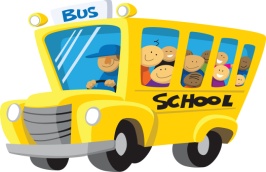 Imagine School Bus Routes & Times for 2019-2020BUS #6 – MR. DAN RT. 54/WESLEY CHAPEL – RT. 56If you have questions or concerns regarding the bus, please contact Dayna Reiss @ 813-428-7444.If there is an emergency and need immediate attention, please call 813-909-3783.Students Must Wear Seat Belts At All Times! Times May Change Due Traffic Patterns!StopsLocationsMorning PickupPM Drop offEarly Release1Oak Grove & 54 (Ferman/Pepe’s Café)7:02am3:02pm1:02pm2Village Brook @ Gateway Blvd.7:12am3:12pm1:12pm3Gateway Blvd @ Urgent Care7:14am3:14pm1:14pm4Lexington Oak Club House7:23am3:23pm1:23pm5Grand Oaks Clubhouse7:26am3:26pm1:26pm6Stage Coach Club House7:30am3:30pm1:30pm7Sunset Lakes @ Morgan Road7:43am3:45pm1:45pm